Town of Irvington Zoning Administrator Report 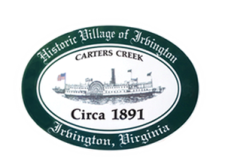 Prepared for Planning Commission  	Prepared For: June 7th, 2022         	Staff Contact: Justin Nelson, Zoning AdministratorZoning Permits2022-6: dead tree within RPA removal on Old Mill Cove2022-7: sign for Refuel2022-8: addition on home at James Point Road2022-9: dock rebuild on Chases CoveMiscellaneous Completed DEQ second phase of audit on May 24th, DEQ is pleased with Town Staff, especially L Taylor’s work on septic letters; third phase will be site visits to previously approved CUP within the RPA.  Have received two engineering quotations for expansion of the sidewalks; two site visits for overgrown lawns, both have been mowed.  Communicated with architects for new homes proposed for Steamboat Road, no plans or permits filed as of this date...